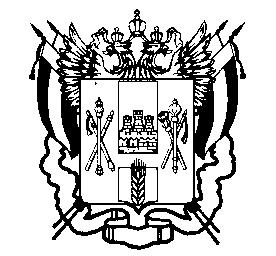 ПРАВИТЕЛЬСТВО  РОСТОВСКОЙ  ОБЛАСТИМИНИСТЕРСТВООБЩЕГО  И  ПРОФЕССИОНАЛЬНОГООБРАЗОВАНИЯРОСТОВСКОЙ ОБЛАСТИ(минобразование Ростовской области)пер. Доломановский, . Ростов-на-Дону, 44082тел.   (863) 240-34-97факс (863) 267-86-44E-: min@rostobr.ruhttp://www.rostobr.ru30.10.2018 № 24/4.3 - 14529на № __________ от _________О сроках и местах подачи заявлений на участие
в ГИА и ЕГЭРуководителяммуниципальных органов,осуществляющих управлениев сфере образованияВ соответствии с пунктами 11-12 Порядка проведения государственной итоговой аттестации по образовательным программам среднего общего образования, утвержденного приказом Минобрнауки России от 26.12.2013 № 1400 (далее – Порядок), для участия в едином государственном экзамене (далее – ЕГЭ) в 2019 году выпускники прошлых лет, обучающиеся по образовательным программам среднего общего образования, среднего профессионального образования, а также обучающиеся, получающие среднее общее образование
в иностранных образовательных организациях, должны подать заявление
с указанием выбранных учебных предметов, по которым планируют сдавать ЕГЭ, до 1 февраля включительно в места регистрации на сдачу ЕГЭ, определенные органом исполнительной власти субъекта Российской Федерации, осуществляющим государственное управление в сфере образования.Постановлением минобразования Ростовской области от 12.04.2016 № 1
«Об определении мест регистрации заявлений для участия в едином государственном экзамене» муниципальные органы, осуществляющие управление в сфере образования, определены местами регистрации заявлений для участия
в ЕГЭ для следующих категорий участников ЕГЭ:лиц, освоивших образовательные программы среднего общего образования
в предыдущие годы и имеющих документ об образовании, подтверждающий получение среднего общего образования (или образовательные программы среднего (полного) общего образования – для лиц, получивших документ
об образовании, подтверждающий получение среднего (полного) общего образования, до 1 сентября 2013 года), в том числе при наличии у них действующих результатов ЕГЭ прошлых лет;граждан, имеющих среднее общее образование, полученное в иностранных образовательных организациях, в том числе при наличии у них действующих результатов ЕГЭ прошлых лет;обучающихся по образовательным программам среднего профессионального образования, в том числе при наличии у них действующих результатов ЕГЭ прошлых лет;обучающихся, получающих среднее общее образование в иностранных образовательных организациях, в том числе при наличии у них действующих результатов ЕГЭ прошлых лет.Регистрация выпускников общеобразовательных организаций ведется
по месту их учебы.Кроме того, обращаем внимание, что выпускники прошлых лет могут сдавать ЕГЭ по своему желанию в любом субъекте Российской Федерации независимо
от места проживания.Заявления на участие в ЕГЭ подаются участниками ГИА, ЕГЭ лично
на основании документа, удостоверяющего их личность, или их родителями (законными представителями) на основании документа, удостоверяющего
их личность, или уполномоченными лицами на основании документа, удостоверяющего их личность, и оформленной в установленном порядке доверенности.Выпускники прошлых лет при подаче заявления на участие в ЕГЭ предъявляют оригинал документа о среднем общем образовании. Оригинал иностранного документа об образовании предъявляется с заверенным
в установленном порядке переводом с иностранного языка.Лица, обучающиеся по образовательным программам среднего профессионального образования, и обучающиеся, получающие среднее общее образование в иностранных образовательных организациях, при подаче заявления
на участие в ЕГЭ предъявляют справку из образовательной организации,
в которой они проходят обучение, подтверждающую освоение образовательных программ среднего общего образования или завершение освоения образовательных программ среднего общего образования в текущем учебном году (далее – справка). Оригинал справки предъявляется обучающимися, получающими среднее общее образование в иностранной образовательной организации,
с заверенным в установленном порядке переводом с иностранного языка.Обучающиеся с ограниченными возможностями здоровья при подаче заявления предъявляют дополнительно копию рекомендаций психолого-медико-педагогической комиссии, а обучающиеся – дети-инвалиды и инвалиды – оригинал или заверенную в установленном порядке копию справки, подтверждающей факт установления инвалидности, выданной федеральным государственным учреждением медико-социальной экспертизы в целях создания условий, учитывающих состояние здоровья и особенности их психофизического развития во время проведения ГИА.Одновременно сообщаем, в соответствии с пунктом 1 статьи 9 Федерального закона от 26.07.2006 № 152-ФЗ «О персональных данных» родитель (законный представитель) обучающегося или сам обучающийся, если он на момент подачи заявления является совершеннолетним, дают свое письменное согласие
на обработку персональных данных участника ГИА.Обращаем особое внимание, что в соответствии с пунктом 29 Порядка
для выпускников прошлых лет ЕГЭ проводится досрочно, но не ранее 1 марта,
и (или) в дополнительные сроки проведения ЕГЭ. Участие в экзаменах выпускников прошлых лет в иные сроки проведения ЕГЭ допускается только
при наличии у них уважительных причин (болезни или иных обстоятельств, подтвержденных документально) и соответствующего решения ГЭК.Вместе с тем необходимо организовать приём заявлений от обучающихся ГКОУ РО «Ростовская санаторная школа-интернат № 28» г. Ростова-на-Дону, осваивающих образовательные программы среднего общего образования, а также обучающихся в школе при ГБУ РО «Детский санаторий «Сосновая дача»
в г. Ростове-на-Дону, проживающих на территории вашего муниципального образования области, на сдачу ГИА с указанием формы сдачи экзамена
в 2018 году, в установленные сроки «прикрепить» их к ППЭ и обеспечить проведение ГИА для данной категории лиц в условиях, учитывающих состояние
их здоровья и особенности психофизического развития.Минобразование Ростовской области направляет для использования в работе примерные формы заявлений на участие в ГИА, ЕГЭ (приложения №№ 1,2).Кроме того, прошу:активизировать информирование обучающихся и их родителей (законных представителей), выпускников прошлых лет, обучающихся образовательных организаций среднего профессионального образования, расположенных
на территории муниципального образования, о сроках, местах и порядке подачи заявлений на прохождение ГИА, в том числе в форме ЕГЭ, в установленном порядке, а также функционирование телефонов «горячей линии» для обращения граждан по вопросам проведения ГИА;проводить мониторинги размещения на информационных стендах, сайтах образовательных организаций, расположенных на территории муниципального образования, информации по вопросам проведения ГИА, в том числе о работе телефонов «горячей линии»;осуществлять внесение сведений в региональную информационную систему обеспечения проведения ГИА в установленном порядке и проводить мониторинг полноты, достоверности и актуальности вносимой информации;Приложение: в электронном виде.